Example of an Article For Publication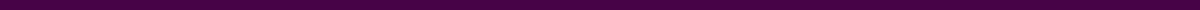 The Rise of Urban Gardening: Cultivating Green Spaces in Concrete JunglesIntroduction:As cities continue to expand and green spaces become increasingly scarce, urban gardening has emerged as a revolutionary movement, transforming rooftops, balconies, and vacant lots into vibrant oases. This trend is not just about beautifying urban areas; it's a response to environmental concerns, a push for sustainability, and a movement towards self-sufficiency. This article explores the growing phenomenon of urban gardening, its benefits, challenges, and how it's reshaping the relationship between city dwellers and nature.The Roots of Urban Gardening:Urban gardening has historical roots dating back to the victory gardens of World War II, where citizens grew vegetables and fruits to support the war effort and feed their families. Today, the movement has evolved, driven by a mix of environmental awareness, health consciousness, and the therapeutic benefits of connecting with the earth. From community gardens that knit neighborhoods together to individual efforts on tiny balconies, urban gardening is a testament to human ingenuity and resilience.Benefits of Urban Gardening:1. Environmental Impact: Urban gardens play a crucial role in combating the urban heat island effect, where concrete and asphalt increase city temperatures. Plants absorb carbon dioxide and release oxygen, contributing to cleaner air, while their leaves provide shade and natural cooling. Moreover, gardening promotes biodiversity, offering habitats for birds, insects, and other wildlife.2. Health and Well-being: Gardening is not only a physical activity but also a form of mental therapy. It reduces stress, promotes relaxation, and can improve mood. Furthermore, growing one's food can lead to a healthier diet, with easy access to fresh, organic produce that's free from harmful pesticides.3. Social Cohesion: Community gardens foster a sense of belonging and collective responsibility. They become spaces where people of diverse backgrounds come together, share knowledge, and build friendships. These gardens can also be educational hubs, teaching children and adults alike about the importance of sustainability and food security.Challenges and Solutions:Despite its many benefits, urban gardening faces challenges such as limited space, soil contamination, and water access. Innovative solutions, like vertical gardening, hydroponics, and community composting, have emerged to address these issues. Cities are also increasingly recognizing the value of green spaces, leading to policies that support urban agriculture initiatives.Urban Gardening in Action:Cities around the globe are embracing urban gardening with remarkable projects. For example, Paris has initiated the "Parisculteurs" project, aiming to cover the city's rooftops and walls with greenery by 2022. Singapore, known as the "City in a Garden," integrates green spaces into its urban development plans, boasting sky gardens and the world-renowned Gardens by the Bay.Conclusion:Urban gardening is more than a trend; it's a movement towards a sustainable, healthier, and more connected urban life. By turning towards our rooftops, balconies, and unused spaces, we're not only reclaiming the green in our cities but also taking important steps towards environmental stewardship and community well-being. As this movement grows, it holds the promise of transforming our urban landscapes into lush, productive, and sustainable ecosystems where nature and humanity thrive together.